ТОС«ДЕРЕВНЯ СЕРЕДА СЫЧЕВСКОГО РАЙОНА СМОЛЕНСКОЙ ОБЛАСТИ»Посади деревьев сад,
чтоб в мае цвел пахучими цветами!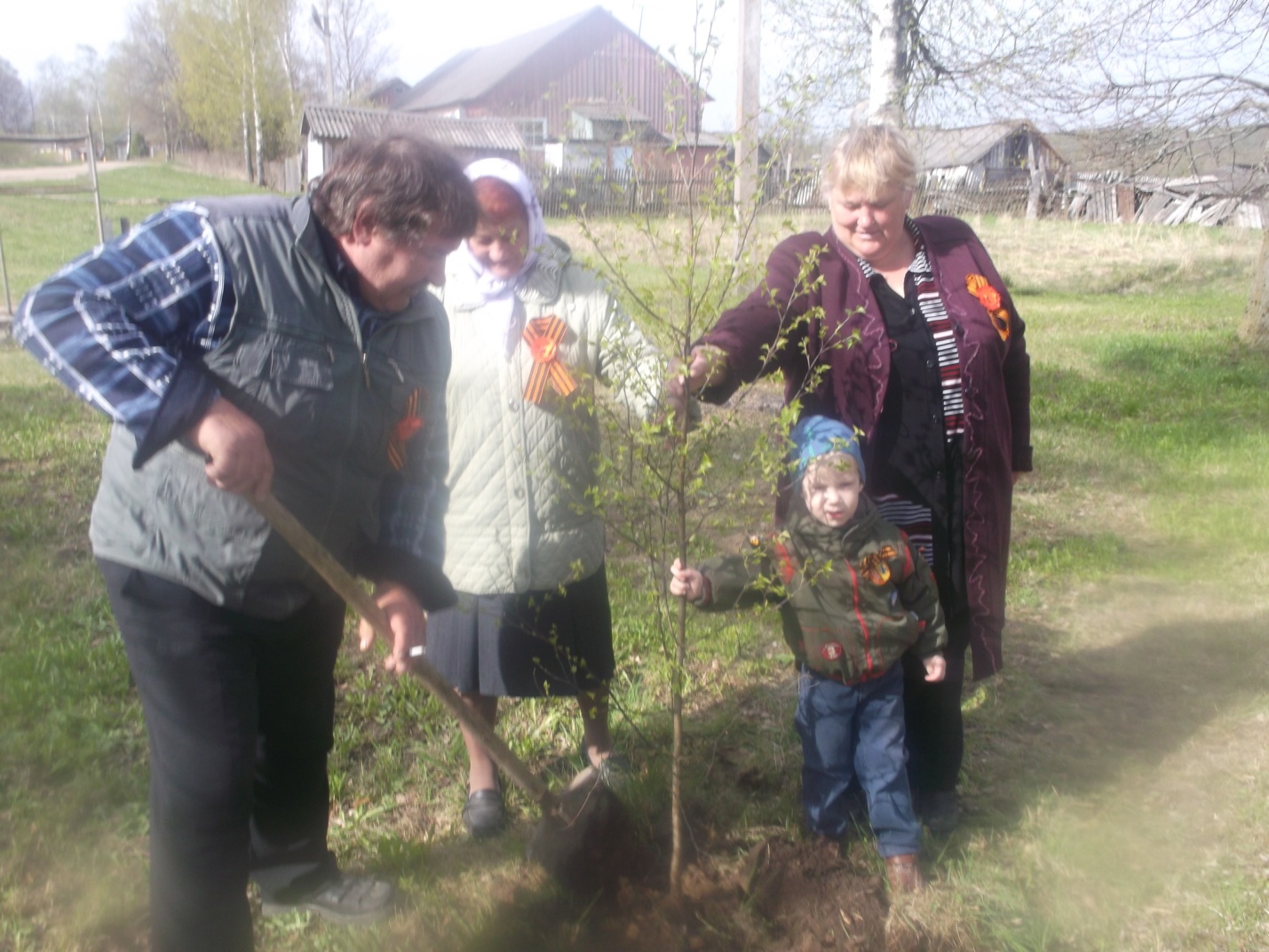 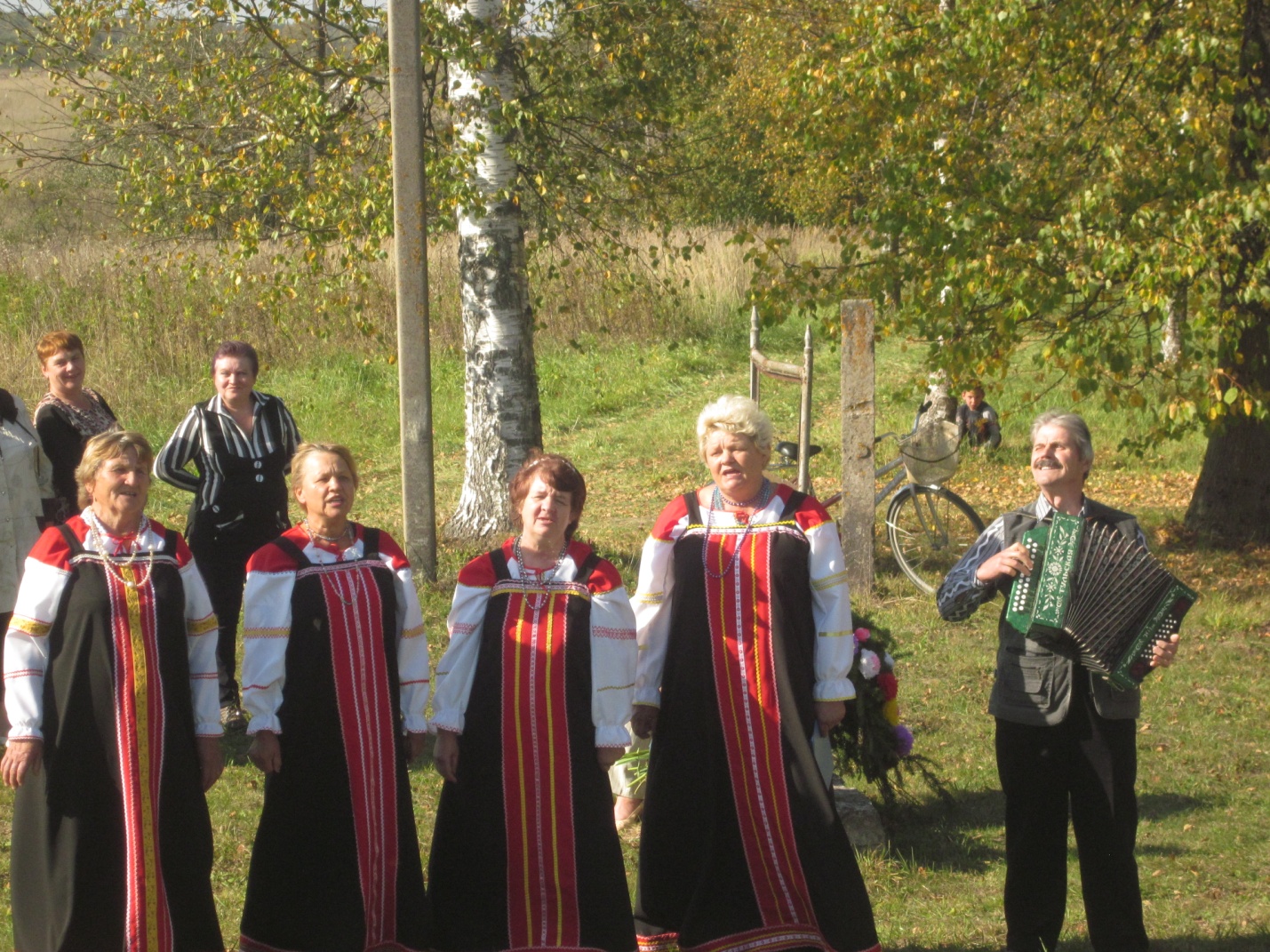 О русские песни любимые,В народе веками хранимые,Ну чем вы так хороши?И в горе вы снами, и в радости,Вы с нами с рожденья до старостиЗвучите в глубинах души!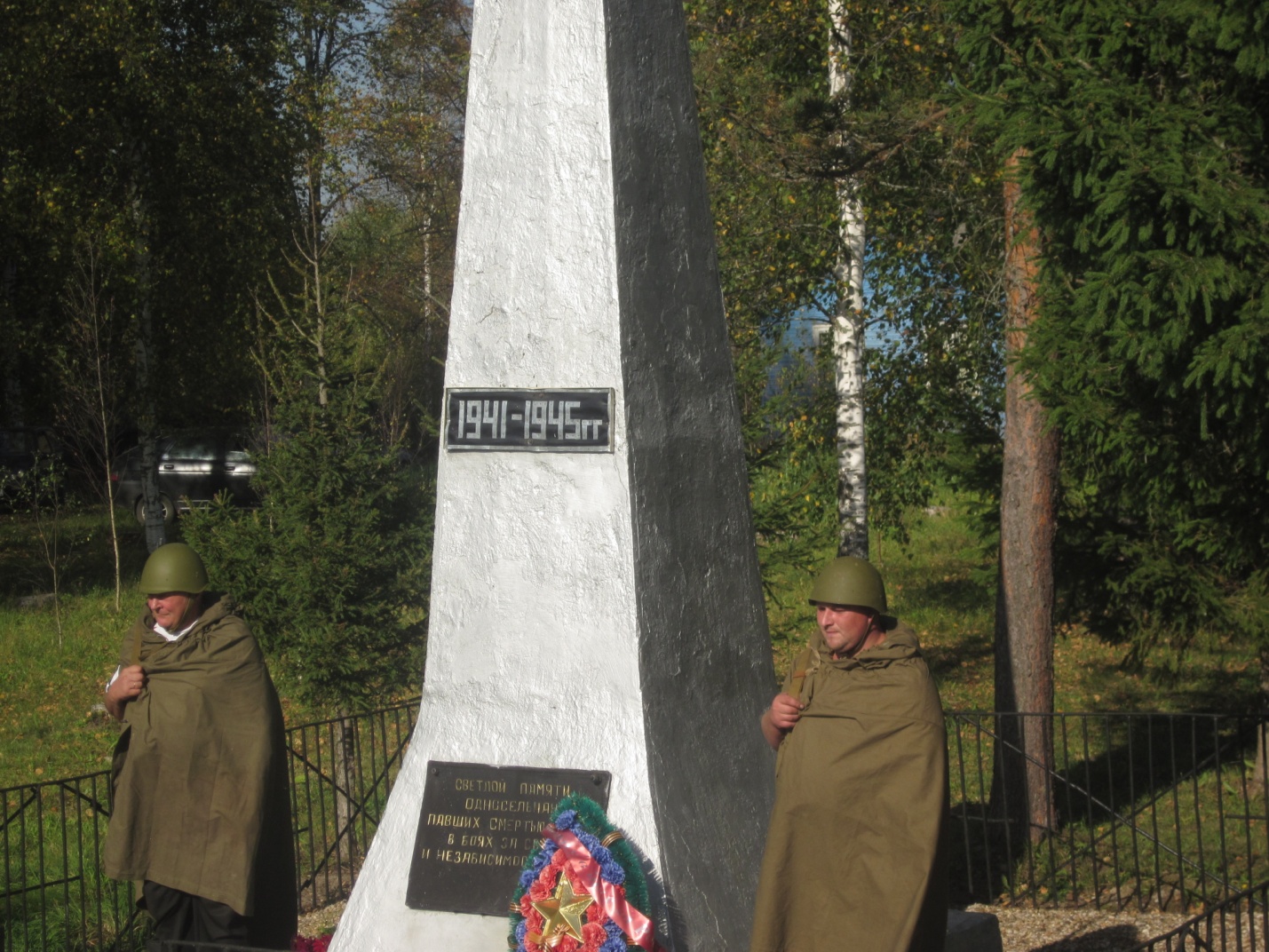 Стою в почетном карауле,И сердце замерло в груди,Скажи мой друг, зачем же войныПриходят людям на земле?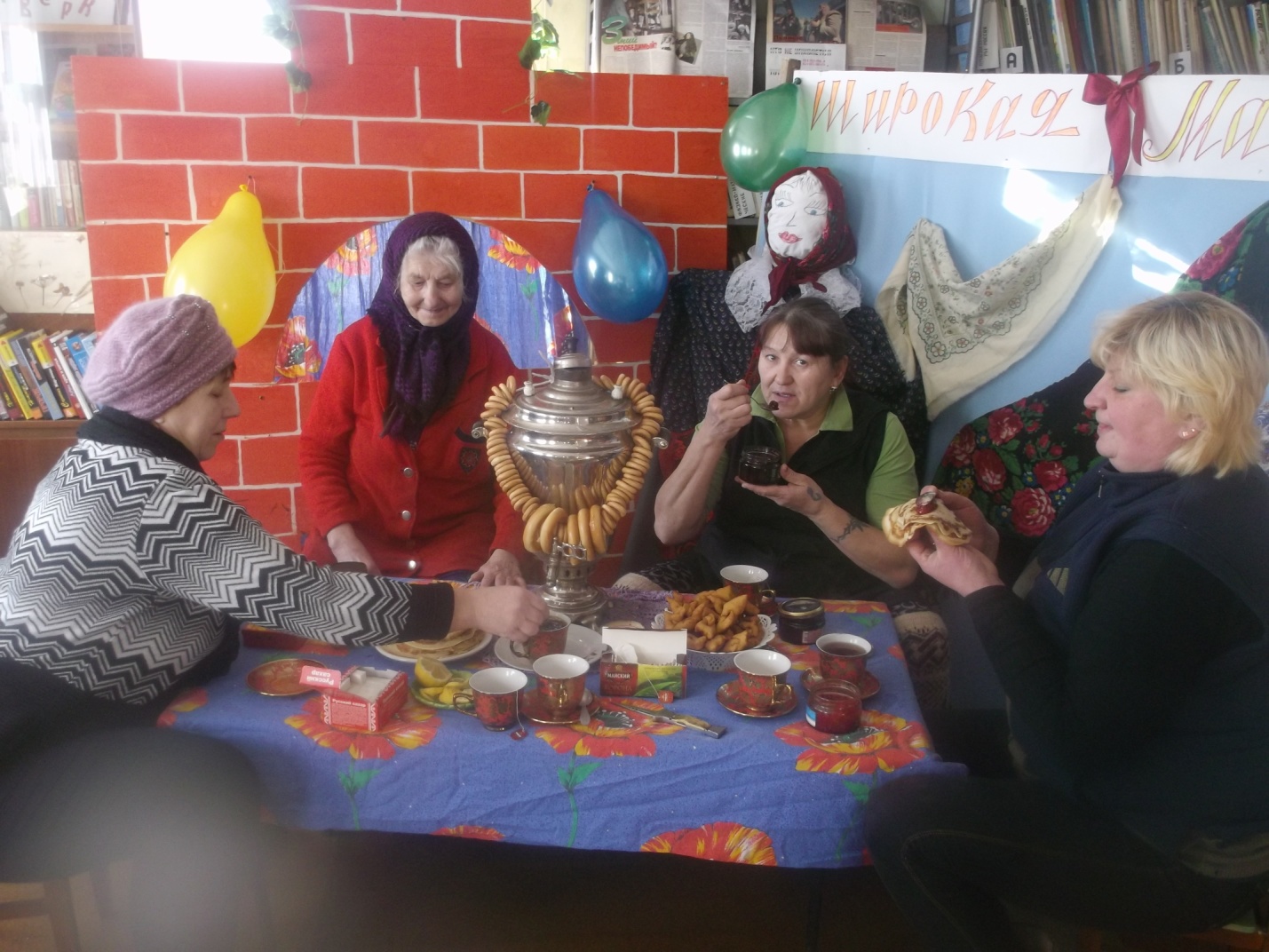 Тут СРЕДА подходит – "ЛАКОМКОЙ" зовётся.
Каждая хозяюшка колдует у печи.
Кулебяки, сырники – всё им удаётся.
Пироги и блинчики – всё на стол мечи!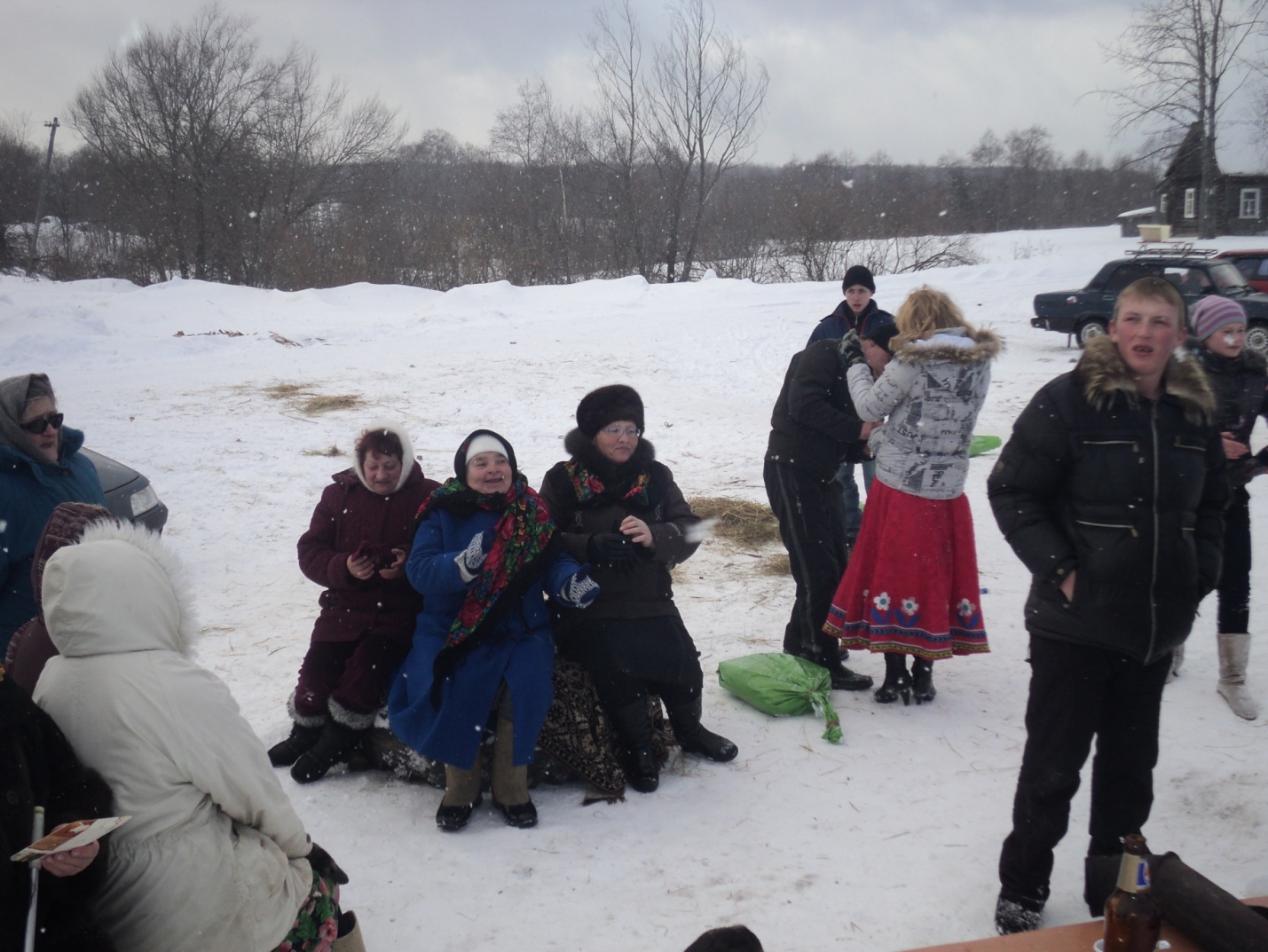 А в ЧЕТВЕРГ – раздольный "РАЗГУЛЯЙ" приходит.
Ледяные крепости, снежные бои...
Тройки с бубенцами на поля выходят.
Парни ищут девушек – суженых своих.
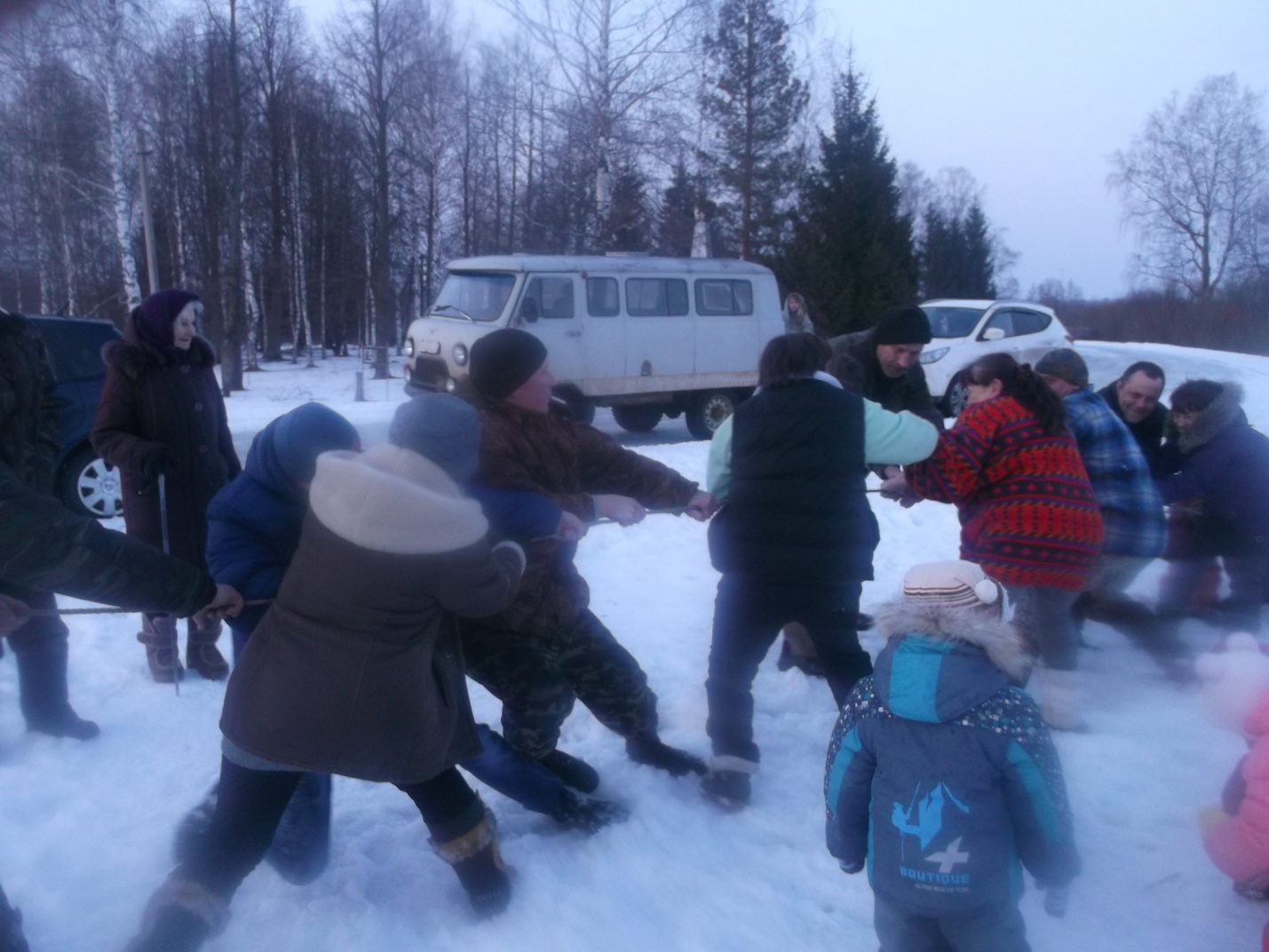 "ЗАИГРЫШ" беспечный – ВТОРНИКА отрада.
Все гулять, резвиться вышли, как один!
Игры и потехи, а за них – награда:
Сдобный и румяный масленичный блин!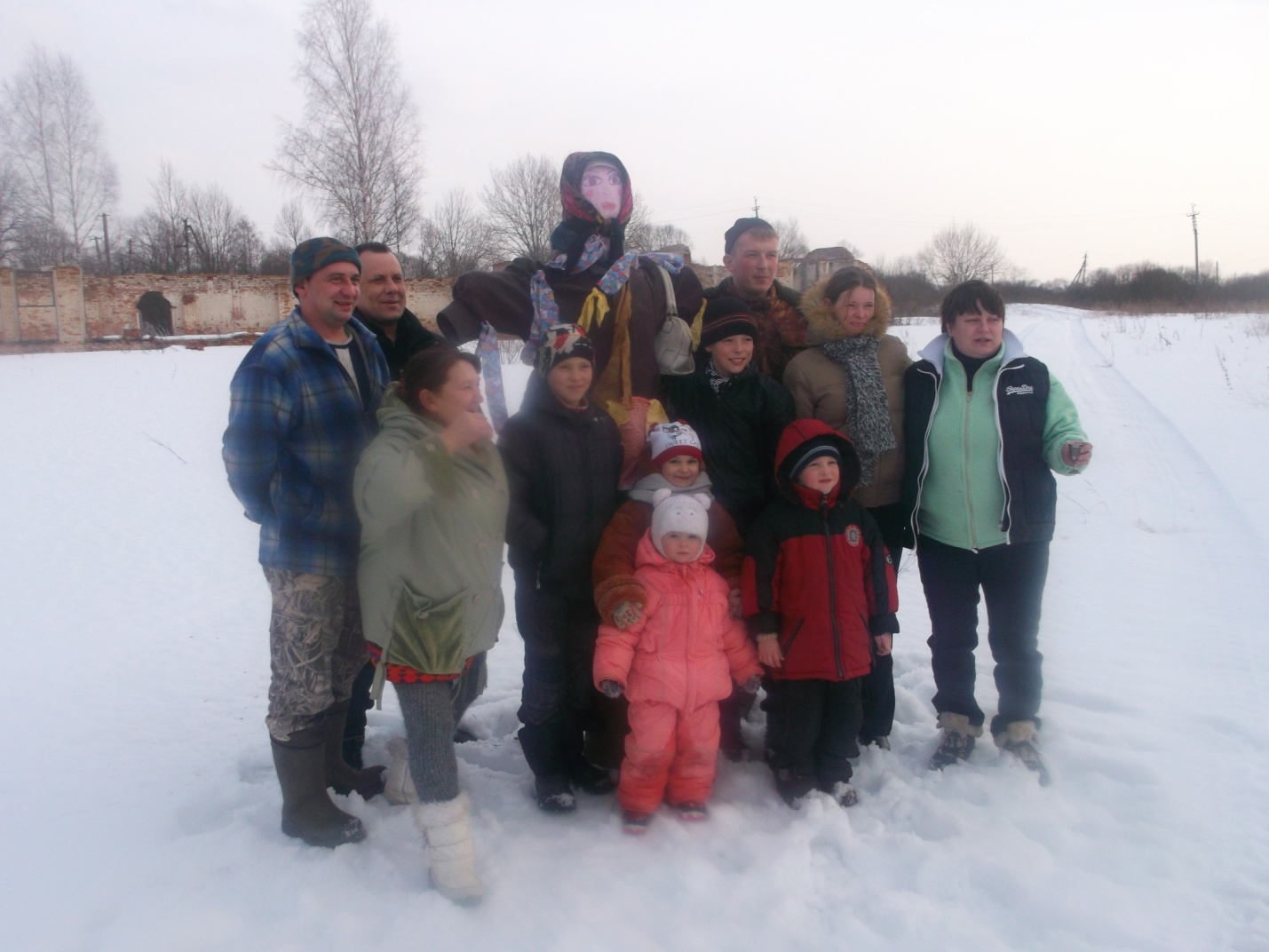 Пышные гуляния Ярмарка венчает.
До свиданья, Масленица, приходи опять!
Через год Красавицу снова повстречаем.
Снова будем праздновать, блинами угощать!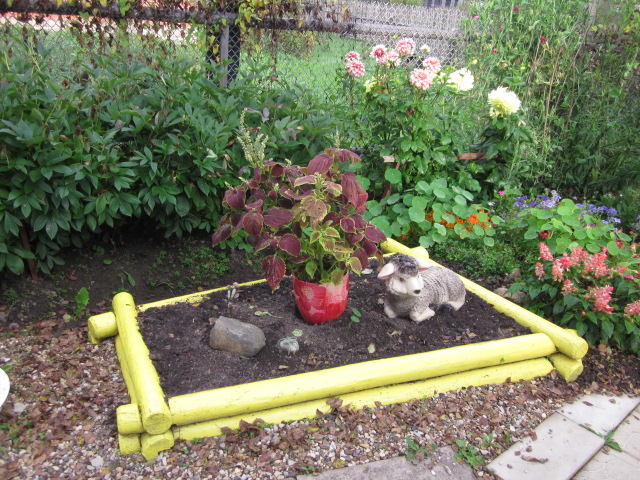 В летний день вздыхал барашек:
- Как устал я от кудряшек!
Заберите их себе:
Очень жарко, бе-бе-бе!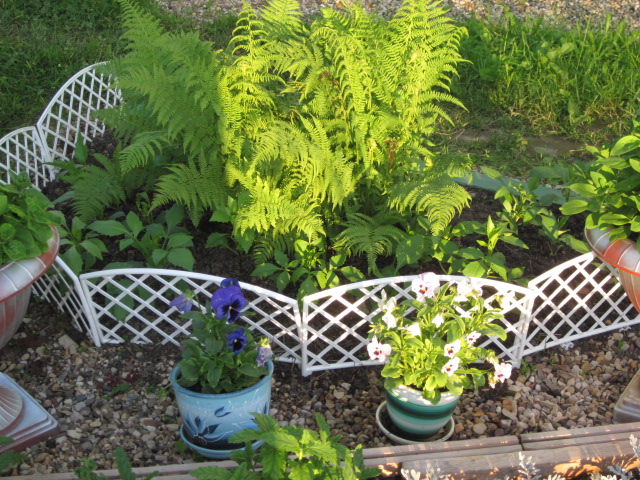 И анютиных глазок стая
Бархатистый хранит силуэт —
Это бабочки, улетая,
Им оставили свой портрет.                                                 Анна Ахматова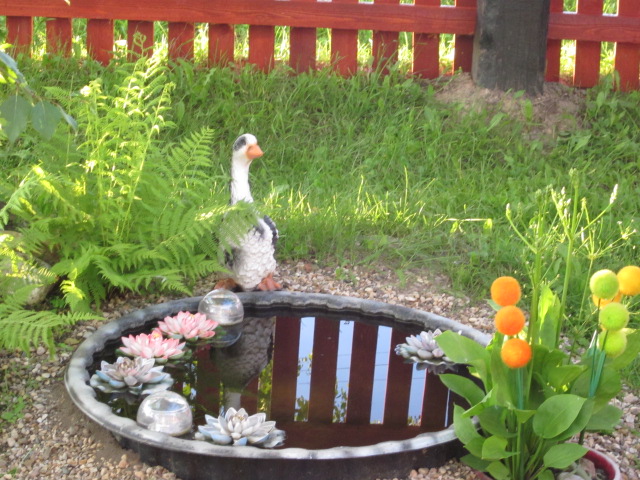 Не шипи, сердитый гусь –
Я и так тебя боюсь,
Ну, перестань  сердиться –
Нам  лучше подружиться.